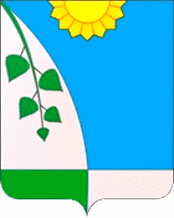 АДМИНИСТРАЦИЯСЕЛЬСКОГО ПОСЕЛЕНИЯ БУЖАРОВСКОЕ ИСТРИНСКОГО МУНИЦИПАЛЬНОГО РАЙОНА МОСКОВСКОЙ ОБЛАСТИ143514, Московская обл, Истринский муниципальный район, с.п. Бужаровское, ул. Центральная, д.10, тел.: 6-34-51, факс: 6-32-83, e-mail: buzharovskoe@gmail.comПОСТАНОВЛЕНИЕ от ______________20__ г. № ________ О проведении противопаводковых мероприятий на территориисельского поселения Бужаровское в 2016годуВ соответствии с Федеральным законом от 21.12.1994 №68 ФЗ «О защите населения и территорий от чрезвычайных ситуаций природного и техногенного характера» и в целях обеспечения функционирования объектов экономики и жизнеобеспечения населения, снижения риска и смягчения последствий возможного весеннего половодья на территории  сельского поселения Бужаровское в 2016 году, руководствуясь Уставом муниципального образования «Сельское поселение Бужаровское Истринского муниципального района Московской области»,П О С Т А Н О В Л Я Ю:Образовать противопаводковую комиссию по обеспечению безопасности пропуска паводковых вод в период весеннего половодья в 2016 году с указанием контактных телефонов членов комиссии и утвердить ее состав (приложение №1)Возложить на руководителя сельского поселения Бужаровское  И.Н. Митюшкина – обязанности по координации работ, связанных с выполнением мероприятий по обеспечению безопасного пропуска паводковых вод в период весеннего половодья 2016 года.Комиссии по обеспечению безопасного пропуска паводковых вод в период весеннего половодья в 2016 году в срок до 20.04.2016года организовать:разработку плана проведения противопаводковых мероприятий на территории сельского поселения Бужаровское в 2016 году и осуществить контроль его выполнения;разработку плана эвакуации (расселения) населения, материальных ценностей из зон предполагаемого паводкового подтопления.Опубликовать настоящее постановление в СМИ.Контроль за исполнением настоящего постановления оставляю за собой.Глава администрации сельского поселения Бужаровское                                             А.В. АйрапетовСОСТАВПРОТИВОПАВОДКОВОЙ КОМИССИИ ПО ОБЕСПЕЧЕНИЮБЕЗОПАСНОГО ПРОПУСКА ПАВОДКОВЫХ ВОДСЕЛЬСКОГО ПОСЕЛЕНИЯ БУЖАРОВСКОЕ В 2016 ГОДУПриложение 1 К Постановлению главы администрации сельского поселения БужаровскоеОт__________________№________№ п/пФИОДолжностьКонтактный телефон1Айраперов А.В.Председатель комиссии – Глава сельского поселения Бужаровскоераб. 6-34-51,сот. 8-903-254-09-212Митюшкин И.Н.Заместитель Председателя комиссии - Руководитель администрации сельского поселения Бужаровскоераб.6-34-51сот. 8-916-671-93-603Матусь Н.А.Секретарь комиссии – старший инспектор администрацииРаб.6-34-51Сот. 8-903-214-91-50Члены комиссииЧлены комиссииЧлены комиссииЧлены комиссии4Чугунов А.В.Первый заместитель руководителя сельского поселения БужаровскоеРаб.6-34-51Сот. 8-926-254-09-215Таминдарова А.Н.Директор МУП «Бужаровское ЖКХ»Раб. 6-33-73Сот. 8-985-805-90-867Уланов С.С.Директор МУК «Бужаровский КДК»Раб. 6.32.60Сот. 8-926-560-60-538.Мякота Л.Ф.Директор Бужаровской СОШРаб. 6-32-37Сот. 8-903-611-77-379Заомбурный М.А.Участковый уполномоченный полицииСот. 8-910-495-39-5410Дубиков Ю.А.Главный инженер МУП «Бужаровское РЭП ЖКХ»Раб. 6-34-00Сот. 8-916-918-85-5311Бучина А.В.Главный бухгалтер администрации сельского поселения БужаровскоеРаб. 6-32-83Сот.8-903-553-96-9412Гусев Ю.И.Начальник ИГТУ «Мосводоканал»Раб. 6-32-83Сот. 8-495-743-33-6213Зверев В.В.Начальник инспекции ЗСО ИГТУ «ММосводоканал»Раб. 6-31-03,Сот. 8-903-75-857-7514Журавлева И.А.Начальник участка эксплуатации ГТС ИГТУ «Мосводоканал»Сот. 8-916-475-98-78